Δημαιρεσίες στο Δήμο ΛαμιέωνΠραγματοποιήθηκαν χθες, Κυριακή 5 Μαρτίου 2017, οι δημαιρεσίες στο Δήμο Λαμιέων για την εκλογή των μελών του προεδρείου του Δημοτικού Συμβουλίου, καθώς και των μελών της Οικονομικής Επιτροπής και της Επιτροπής Ποιότητας Ζωής.Πρόεδρος εξελέγη ο κ. Ζαχαρίας Χαλβαντζής, ενώ στη θέση του Αντιπροέδρου εξελέγη ο κ. Κώστας Μουστάκας και στη θέση του Γραμματέα του Δ.Σ. επανεξελέγη η κ. Δέσποινα Αδάμ- Μπαλταδούρου.Στην Οικονομική Επιτροπή εξελέγησαν ως τακτικά μέλη: οι κ.κ. Αλέξανδρος Διαμαντάρας,  Δημήτριος Μώρης, Δημήτριος Τελώνης, Δημήτριος Τσακμάκης, Μάρκος Τσιτσίας, Μαρία Ραφτοπούλου- Παπασταμάτη, Κωνσταντίνος Σταυρογιάννης και Δημήτριος Συλεούνης.Αναπληρωματικά μέλη της Επιτροπής εξελέγησαν: οι κ.κ. Θεόδωρος Αρναούτογλου, Γεώργιος Ζαγκανάς, Γεώργιος Λάμπρου, Αθανάσιος Αργύρης και Δημήτριος Μητσόπουλος.Στην Επιτροπή Ποιότητας Ζωής εξελέγησαν ως τακτικά μέλη: οι κ.κ. Γεώργιος Ζαγκανάς, Στυλιανός Καραγιάννης, Κωνσταντίνος Κερπινιώτης, Δημήτριος Κορέντζελος, Δημήτριος Τσεκούρας, Σωτήριος Κουτσοβέλης, Δημήτριος Μητσόπουλος και Παναγιώτης Φώσκολος.Αναπληρωματικά μέλη της Επιτροπής εξελέγησαν: οι κ.κ. Δημήτριος Κυρίτσης, Αθανάσιος Μπούκας, Δημήτριος Τσακμάκης, Ανδρέας Ανδρικόπουλος και Αθανάσιος Αργύρης.                                                                                                                              Από το Γραφείο Τύπου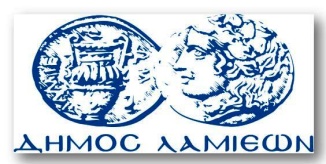         ΠΡΟΣ: ΜΜΕ                                                            ΔΗΜΟΣ ΛΑΜΙΕΩΝ                                                                     Γραφείου Τύπου                                                               & Επικοινωνίας                                                       Λαμία, 6/3/2017